Absolventská práce žáka 9. ročníku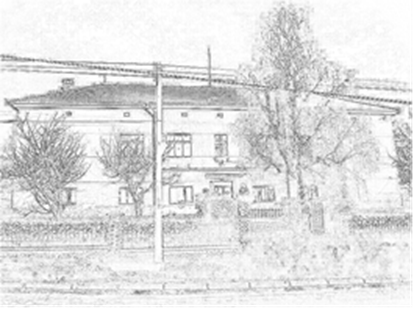 školní rok 